АДМИНИСТРАЦИЯ АРСЕНЬЕВСКОГО ГОРОДСКОГО ОКРУГА П О С Т А Н О В Л Е Н И ЕО присвоении статуса специализированной службыпо вопросам похоронного делаВ соответствии с Федеральным законом от 12 января 1996 года № 8–ФЗ «О погребении и похоронном деле», Законом Приморского края от 23 декабря      2005 года № 332–КЗ «О погребении и похоронном деле в Приморском крае», пунктом 3.1 муниципального правового акта Арсеньевского городского округа от 28 октября 2008 года № 224-МПА «Положение об организации ритуальных услуг и содержании мест захоронения на территории Арсеньевского городского округа», администрация Арсеньевского городского округаПОСТАНОВЛЯЕТ:1. Присвоить статус специализированной службы по вопросам похоронного дела индивидуальному предпринимателю Ходос Т.В.2. Признать утратившим силу постановление администрации Арсеньевского городского округа от 18 апреля 2012 года № 303-па                    «О присвоении статуса специализированной службы по вопросам похоронного дела».3. Опубликовать настоящее постановление в средствах массовой информации.Глава городского округа                                                                          А.А.Дронин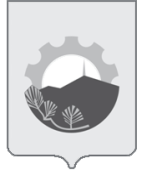 22 января 2014 г.г.Арсеньев№30-па